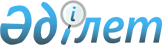 О создании государственного учреждения "Высшее военно-морское училище" Министерства обороны Республики Казахстан
					
			Утративший силу
			
			
		
					Постановление Правительства Республики Казахстан от 1 марта 2001 года № 314. Утратило силу постановлением Правительства Республики Казахстан от 8 октября 2012 года № 1261 дсп

     Сноска. Утратило силу постановлением Правительства РК от 08.10.2012 № 1261 дсп (не подлежит опубликованию).      В целях подготовки специалистов для комплектации Вооруженных Сил Республики Казахстан, Морских частей Пограничной службы Комитета национальной безопасности Республики Казахстан, а также обучения по смежным специальностям для работы на морских судах, судах внутреннего плавания и судах смешанного (река-море) плавания Правительство Республики Казахстан постановляет: 

      1. Создать государственное учреждение "Высшее военно-морское училище" Министерства обороны Республики Казахстан (далее - Военно-морское училище). 

      2. Утратил силу постановлением Правительства РК от 26.05.2011 № 580.

      3. Акиму Мангистауской области в установленном законодательством порядке в двухнедельный срок: 

      передать Военно-морскому училищу на праве оперативного управления здания, сооружения и объекты ликвидируемой Актауской профессиональной школы N 2; 

      совместно с Министерством образования и науки Республики Казахстан провести распределение и перевод для дальнейшего обучения в других учебных заведениях учащихся ликвидируемой Актауской профессиональной школы N 2. 

      4. Министерству обороны Республики Казахстан в установленном законодательством порядке: 

      1) в месячный срок разработать и представить на утверждение в Правительство Республики Казахстан Положение о Военно-морском училище; 

      2) утвердить структуру Военно-морского училища; 

      3) совместно с Министерством образования и науки Республики Казахстан разработать и утвердить учебные планы программы обучения; 

      4) обеспечить Военно-морское училище учебным вооружением, техникой и иным военно-техническим имуществом; 

      5) в месячный срок подготовить и представить в Министерство финансов Республики Казахстан смету расходов на обустройство (строительство объектов), оборудование, оснащение и содержание Военно-морского училища; 

      6) организовать учебный процесс в Военно-морском училище с 2001 учебного года; 

      7) принять иные меры, вытекающие из настоящего постановления. 

      5. Утвердить лимит численности переменного состава Военно-морского училища в количестве 180 единиц. 

      6. Министерству образования и науки Республики Казахстан в установленном законодательством порядке выдать Военно-морскому училищу лицензию на право ведения образовательной деятельности. 

      7. Комитету национальной безопасности Республики Казахстан (по согласованию) в установленном законодательстве порядке передать Военно- морскому училищу катер проекта 105 в количестве 1 единицы и корабль проекта 201 УТС "Жамбыл" в количестве 1 единицы. 

      8. Финансирование Военно-морского училища производить за счет и в пределах средств, предусмотренных в республиканском бюджете на содержание Вооруженных Сил Республики Казахстан. 

      9. Настоящее постановление вступает в силу со дня подписания. 

 

     Премьер-Министр  Республики Казахстан

     (Специалисты: Мартина Н.А.,                   Умбетова А.М.)     
					© 2012. РГП на ПХВ «Институт законодательства и правовой информации Республики Казахстан» Министерства юстиции Республики Казахстан
				